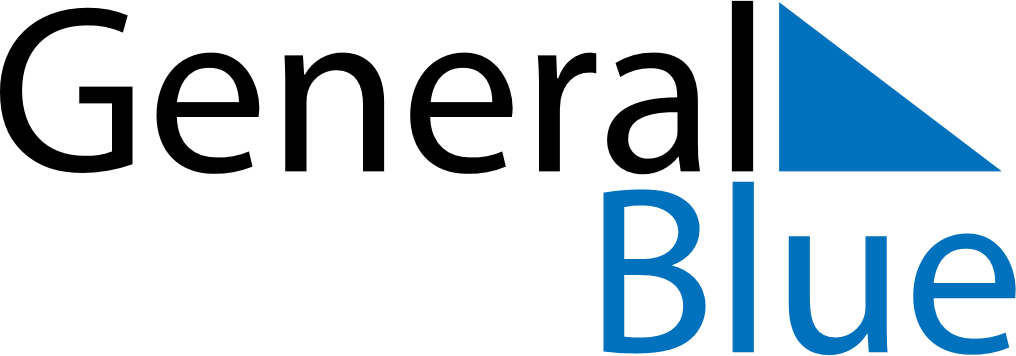 February 2024February 2024February 2024February 2024February 2024February 2024Ogre, LatviaOgre, LatviaOgre, LatviaOgre, LatviaOgre, LatviaOgre, LatviaSunday Monday Tuesday Wednesday Thursday Friday Saturday 1 2 3 Sunrise: 8:21 AM Sunset: 4:48 PM Daylight: 8 hours and 26 minutes. Sunrise: 8:19 AM Sunset: 4:50 PM Daylight: 8 hours and 31 minutes. Sunrise: 8:17 AM Sunset: 4:52 PM Daylight: 8 hours and 35 minutes. 4 5 6 7 8 9 10 Sunrise: 8:15 AM Sunset: 4:55 PM Daylight: 8 hours and 39 minutes. Sunrise: 8:13 AM Sunset: 4:57 PM Daylight: 8 hours and 43 minutes. Sunrise: 8:11 AM Sunset: 4:59 PM Daylight: 8 hours and 48 minutes. Sunrise: 8:09 AM Sunset: 5:01 PM Daylight: 8 hours and 52 minutes. Sunrise: 8:07 AM Sunset: 5:04 PM Daylight: 8 hours and 57 minutes. Sunrise: 8:04 AM Sunset: 5:06 PM Daylight: 9 hours and 1 minute. Sunrise: 8:02 AM Sunset: 5:08 PM Daylight: 9 hours and 6 minutes. 11 12 13 14 15 16 17 Sunrise: 8:00 AM Sunset: 5:11 PM Daylight: 9 hours and 10 minutes. Sunrise: 7:58 AM Sunset: 5:13 PM Daylight: 9 hours and 15 minutes. Sunrise: 7:55 AM Sunset: 5:15 PM Daylight: 9 hours and 19 minutes. Sunrise: 7:53 AM Sunset: 5:17 PM Daylight: 9 hours and 24 minutes. Sunrise: 7:51 AM Sunset: 5:20 PM Daylight: 9 hours and 28 minutes. Sunrise: 7:48 AM Sunset: 5:22 PM Daylight: 9 hours and 33 minutes. Sunrise: 7:46 AM Sunset: 5:24 PM Daylight: 9 hours and 38 minutes. 18 19 20 21 22 23 24 Sunrise: 7:44 AM Sunset: 5:26 PM Daylight: 9 hours and 42 minutes. Sunrise: 7:41 AM Sunset: 5:29 PM Daylight: 9 hours and 47 minutes. Sunrise: 7:39 AM Sunset: 5:31 PM Daylight: 9 hours and 52 minutes. Sunrise: 7:36 AM Sunset: 5:33 PM Daylight: 9 hours and 56 minutes. Sunrise: 7:34 AM Sunset: 5:35 PM Daylight: 10 hours and 1 minute. Sunrise: 7:31 AM Sunset: 5:38 PM Daylight: 10 hours and 6 minutes. Sunrise: 7:29 AM Sunset: 5:40 PM Daylight: 10 hours and 11 minutes. 25 26 27 28 29 Sunrise: 7:26 AM Sunset: 5:42 PM Daylight: 10 hours and 15 minutes. Sunrise: 7:24 AM Sunset: 5:44 PM Daylight: 10 hours and 20 minutes. Sunrise: 7:21 AM Sunset: 5:47 PM Daylight: 10 hours and 25 minutes. Sunrise: 7:19 AM Sunset: 5:49 PM Daylight: 10 hours and 30 minutes. Sunrise: 7:16 AM Sunset: 5:51 PM Daylight: 10 hours and 35 minutes. 